Конспект занятия «Марафон осени»Пояснительная записка: Спортивное развлечение «Марафон осени» разработано для детей старшего школьного возраста, которое способствует повышению уровня  физической подготовленности и привлечению школьников к регулярным занятиям физической культурой. «Марафон осени» Цель:  Всестороннее физическое развитие.Задачи: Развивать физические качества. Воспитывать дружелюбие, уважительность, спортивный характер, чувство коллективизма. Закреплять правила и двигательные умения в  конкурсах и эстафетах. Состав команды в количестве   8 человек (4 мальчика, 4 девочки).Предварительная организационная работа.Установка аппаратуры и оформление места проведения (спортивного зала) спортивного развлечения. Подготовка эмблем команд, разучивание  названия и девиза команды. Подбор музыкальных фонограмм для музыкального сопровождения мероприятия.Материалы и оборудование: 2 конуса, 16 колец, 16 картофелин, 2 скамейки, 16 грибов, 2 капусты, 2 корзины, много маленьких мячей, секундомер.Ход развлечения.Здравствуйте ребята и дорогие гости! Сегодня  две команды  примут участие в  спортивном развлечении «Марафон осени». Итак, встречайте участников наших соревнований. Представление команд: капитаны выходят вперед и приветствуют друг друга (название команды, девиз).Ведущий:Кто жюрить вас честно будет,Кто вам сделает подсчет?Кому выделит наградыИ кому за что почет? (ведущий представляет членов жюри).Ведущий: Перед началом наших соревнований предлагаю познакомиться с «необычными» правилами и пронести клятву:1. Бежать только в указанном направлении – шаг влево, шаг вправо считается попыткой к бегству. Клянетесь? (ответ детей - клянемся).2. Использовать спортивный инвентарь строго по назначению. Клянетесь? 3. Громче болельщиков не кричать. Клянетесь? 4. Быстрее ветра не бегать, выше крыши не прыгать. Ну, а теперь серьёзно. Ребята, чтобы правильно выполнить задания, надо знать правила соревнований. Итак:- внимательно слушать предложенное задание, если что-то непонятно, обязательно переспросить;- не начинать выполнять задание,  пока участник не передаст эстафету следующему;- участник, выполнивший задание и передавший эстафету следующему, встает в конец своей команды;- выполнять задания правильно и быстро.Вы принимаете эти правила? Ответ детей.Ведущий: Итак, теперь вы готовы принять участие в спортивном развлечении. Ребята, а вы знаете, что осенью заканчивалась пора сбора урожая, и крестьяне позволяли себе отдохнуть после нескольких месяцев тяжелого труда. Сегодня мы с вами тоже повеселимся, проведем осенние соревнования, вы покажете свою силу, ловкость и выносливость, а мы посмотрим насколько вы сплоченные, дружные и веселые ребята.Эстафета «Посади и собери урожай» (в четыре этапа): 1 этап «Вскопать грядку». Напротив каждой команды конус. У каждого участника команды в руках кольцо. По команде «На старт, внимание, марш!» первые участники бегут  к конусу и кладут свое кольцо перед конусом, обегают конус, возвращаются и передают эстафету следующим участникам. Следующий участник бежит в направлении конуса и кладет свое кольцо перед кольцом, которое положил первый участник, обегает конус, возвращается и передает эстафету следующему участнику. И так до тех пор, пока каждый участник не выложит дорожку (грядку) из колец.2 Этап «Посадить картофель». У каждого участника команды в руках картофелина. По команде «На старт, внимание, марш!» первые участники бегут  в направлении, выложенных колец (грядки),  и кладут картофелину в свое кольцо, обегают конус, возвращаются и передают эстафету следующему участнику. Отгадайте загадки. За каждую загадку команда получает по 1му очку.1)          Тучи нагоняет, воет, задувает.
              По свету рыщет, поет да свищет.
                                                       (ветер) 2)          Без пути и без дороги
              Ходит самый длинноногий,
              В тучах прячется,
              Во мгле,
             Только ноги на земле.
                                                       (дождь) 3)          Растут — зеленеют,
              Упадут — пожелтеют,
              Полежат — почернеют.
                                                      (листья)  4)         Дни стали короче,
              Длинней стали ночи,
              Урожай собирают,
              Когда это бывает?
                                                      (осенью)5)          Пареньку почти семь лет.        За плечами ранец.        А в руках большой букет,        На щеках румянец.        Что за праздничная дата?          Отвечайте-ка, ребята!                              (1 сентября, День знаний)6)         Ветки в парке шелестят,        Сбрасывают свой наряд.        Он у дуба и березки        Разноцветный, яркий, броский.                                                   (Листопад)7)         Осенью он часто нужен -        Если лупит дождь по лужам,        Если небо в черных тучах,        Он для нас помощник лучший.        Над собой его раскрой        И навес себе устрой!                                                    (Зонтик)8)         В сентябре и в октябре        Их так много во дворе!        Дождь прошел - оставил их,        Средних, маленьких, больших.                                                    (Лужи)9)        Лето кончилось, 
           Пора снова в школу, детвора, 
           К атласам и букварям. 
           Что за месяц в гости к нам?                                                         (Сентябрь)10)       Все мрачней лицом природа: 
             Почернели огороды, оголяются леса, 
             Молкнут птичьи голоса, 
             Мишка в спячку завалился. 
             Что за месяц к нам явился?                                                         (Октябрь)11)        Осень по календарю, 
             Но уже стучит вовсю 
             В двери строгая зима, 
             Сыплет снегом на поля.                                                           (Ноябрь)12. красна девица росла в темнице (морковь);13. дождлива, да сытна (осень);14. крупно, дробно зачастил и всю землю напоил (дождь);15. голова на ножке, в голове горошки (горох).16. И красив он, и велик. Этот гриб – (боровик).Молодцы ребята все загадки отгадали. 3 этап «Сбор картофеля». По команде «На старт, внимание, марш!» первые участники бегут  в направлении колец с картофелем, берут из кольца картофель, обегают конус, возвращаются и передают эстафету следующему участнику.4 этап «Закопать грядки». По команде «На старт, внимание, марш!» первые участники бегут  в направлении колец, поднимают кольцо, обегают конус, возвращаются и  передают эстафету следующему участнику.Ведущий: Молодцы ребята. Очень хорошо справились с заданием и посадили, и собрали урожай. Продолжаем наше спортивное развлечение.А сейчас каждой команде будут выданы ребусы, которые вы должны будете отгадать, кто первый скажет правильный ответ тот и выиграл.огород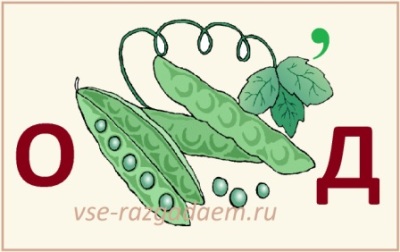 укроп 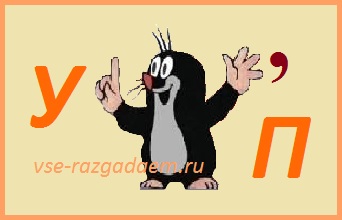 огурец 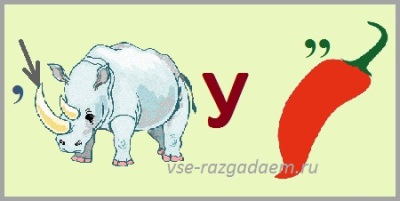 Ведущий:  В древние времена осень называли «припасиха». Как вы думаете почему? Правильно, потому что осенью мы собираем урожай овощей, фруктов и даров леса. И благодаря этим припасам люди, животные и птицы могут не голодая пережить суровую зиму, но если только не поленились потрудиться и весной и летом. Вот и вы тоже будете собирать дары осени. Ведущий: А сейчас ребята вам предстоит преодолеть узкую лесную тропинку.Эстафета «Узкая тропинка». По команде «На старт, внимание, марш!» первые участники прыгают до конуса на правой ноге, обегая конус,  возвращаются бегом. Передают эстафету следующему участнику и  встают в конец своей команды.Ведущий:Узнаем, какая команда знает больше овощей. Каждая команда по очереди называет один овощ. Кто последний назовет - тот победил. Будьте внимательны, не повторяйтесь.Эстафета «Кто больше соберет». Напротив каждой команды рассыпаны маленькие пластмассовые мячи  в большом количестве. В конце  каждой команды, с левой стороны стоят корзины. По команде «На старт, внимание, марш!», первые участники бегут по направлению к рассыпанным мячам, берут один  и бегом возвращаются обратно. Передают эстафету следующему участнику команды, кладут мячик в корзину и встают в конец своей команды и т.д. Эстафета проходит на время - четыре минуты. По истечении времени эстафета останавливается для подсчета количества собранных мячей каждой командой.Ведущий: Молодцы ребята и с этой эстафетой справились. А теперь конкурс для капитанов команд – «Кто дальше прыгнет».Конкурс капитанов: Капитаны команд прыгают в длину с места, отталкиваясь от линии старта двумя ногами.Ведущий: Вот и закончилось наше спортивное развлечение «Осенний марафон».  Итоги соревнований.Жюри оглашает итоги и награждает команды.